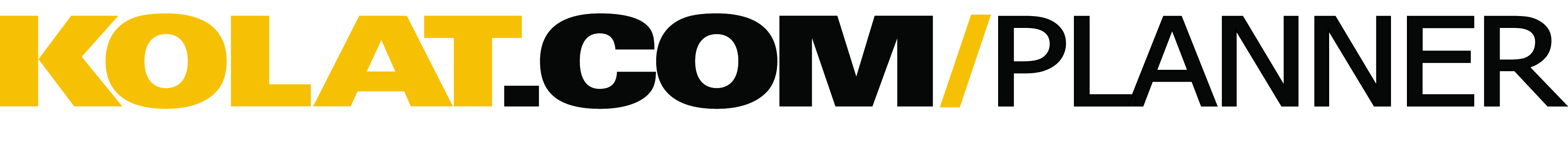 User Name:  JuanRamos
Coaching Background (level, year exp., etc.):  Youth, High School, Senior
Training Level:  Youth
Wrestling Style:  Collegiate

Session Goal:  Learn the basics and fundamentals of Top/Bottom

Approx. Warm-Up Time:  10 min

Warm-Up Design:  Run Crawls: Bear Crawl; Crab walk; Gorilla walk Tumbling

Approx. Technique/Drilling Time:  30 min

Technique/Drilling Design:  

Because the session is intended for novice wrestlers ages 12U, the technique and drilling session will consist of first putting them into a position with very simple instructions (i.e., "try to knock him flat on the floor"); followed by a brief discussion and introduction of the technique and finally a re-attempt.

Teaching will alternate meaning first the offensive wrestler will be taught, then the defensive wrestler will be taught, so it will look like this:Simple wrestling gameShort discussion and instructions given to the top manPlay the game againShort discussion and instructions given to the bottom manPlay the game again (multiple iterations depending on the group)Final Q&A (have the kids demonstrate the game in front of their peers)Play the game for score
Clips Used:Base BuildingBase Building Against Pressure​Holding Base WideTight Waist ChopHolding the Base Against Tight Waist ChopHalf Nelson When Opponent is FlatClearing 2 on 1 from Stomach
Approx. Live Wrestling:  10 min

Live Wrestling Design:  This is game time; the kids love the games and it keeps them engaged.

Approx. Conditioning Time:  5 min

Conditioning Design:  With the little guys, I take this time to review what we learned.Total Practice Time Approx. 90 MinutesCopyright © 2016 Kolat.com LLC